	Student Organization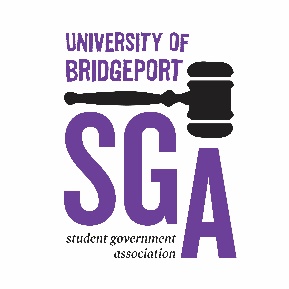 Registration Packet2015-2016Congratulations! By establishing a new club or re-registering your existing club, you’ve made the decision to be a part of creating a vibrant student life that will benefit the entire UB community. The Office of Campus Activities along with the Student Government Association is looking forward to working with your group this semester!In order to officially register your club, simply read the instructions on page 2, then fill out the attached forms and return them to the Student Government Office.How to Register your Student OrganizationEstablishing an Undergraduate OrganizationHold an informational meeting to assess student interest in your club.Identify at least 10 full time undergraduate students who have a minimum GPA of 2.0 Graduate students may also be membersElect Executive officers. The executive board must consist of undergraduate studentsFill out all forms included in this packet and submit them to the SGA Office. Use the checklist on page 1 of this packet to make sure you have completed everything necessary to register your clubThe Director of Campus Activities or the Speaker of the House will notify you once your club has been approved by SGA. This usually takes 1-2 weeks.Club Registration PoliciesTo ensure accurate communication and record keeping, club registration is required of each new and existing organization on campus within the first two weeks of each semester. In order to be considered an active organization in good standing with the University, the Office of Campus Activities has to have a fully completed and accurate registration packet. Rights and privileges given to student organizations will only be given to those who have met all registration requirements. To ensure your organization is able to function fully, please make sure ALL information included in this packet is completed within the timeline given.It is the responsibility of the executive board of organizations to ensure accurate record keeping. If contact information or executive board members change within the year, it is your responsibility to update that information with the Office of Campus Activities in order to avoid temporary loss of privileges.Additionally, it is required that all active clubs attend the following meetings:Club Training for executive board membersHouse of Representatives (A monthly SGA meeting for club leaders)Activity Fair (Fall and Spring)Harvest Festival in October20 Community Service Hours per semester (2 hours per member)20 Spirit Hours per semester (2 hours per member).  These are hours assisting other campus organizations or offices.Other events determined by SGA/Campus ActivitiesThe following is a list of privileges reserved only for those organizations that have completed the current registration forms:Allocation of funds from SGA/SPBReservation and use of campus spaces for meetings and/or eventsPermission to hang flyers on campusInclusion in Purple Knights Weekly, Portal Calendar, or other Campus Activities PublicityParticipation in Club Activity FairsEtc…Thank you for your cooperation in helping us accurately maintain our student club and organization records!Office of Campus Activities & SGAcampusactivities@bridgeport.edusga@bridgeport.edu203-576-4487Fact SheetPlease print neatly. Use full names and titles. No abbreviations, please!Membership ListYour club must include at least 10 full-time undergraduate students who have a minimum GPA of 2.0.(Graduate Students may be members of the club, but not hold executive office.)Executive Board SheetPlease fill out the following form. Remember to print neatly.(Only Undergraduate students can be on the executive board)ConstitutionPlease create and submit your own constitution. Use the sample constitution included in this packet. Remember, your constitution MUST include the anti-discrimination clause as written in the sample.SAMPLE CONSTITUTION(This is a sample constitution only.  Clubs/organizations will need to design a constitution to meet their specific needs)*(This would probably have to be either a text box or a place to attach a document.  We would want to provide the template, but the club is required to tailor it to their organization and submit a completed version)ARTICLE I – Name	The name of this club or organization shall be _____ and shall be referred to as______ARTICLE II – Purpose (In a sentence or two, describe what the primary purpose of the organization isARTICLE III – Membership (Who are the clubs members?  How is membership decided?)ARTICLE IV – Officers (Please list the executive board members and their duties)This organization shall have a president, a vice president, a secretary and a treasurer.The president shall be the chief executive officer of the organization and shall preside at all meetings and direct the activities of the organization.The vice-president shall assist the president the president and assume his duties in his absence.The secretary shall keep the minutes of all meetings, correspondence for the organization, and keep all records of the organization, including a roster of members.The treasurer shall collect and disperse all funds of the organization and shall keep written accounts thereof, and shall maintain a list of the physical assets, if any, of the organization.  ARTICLE V – Elections (How are elections structured? How will you fill vacancies in executive board positions?)The election of officers shall be by a majority vote of the members. The president shall be elected first, followed by the vice-president, the secretary, and the treasurer, in that order.  Each officer shall hold office for one year.  The election, if possible, shall be held for the forthcoming year at the last meeting of the preceding year.An officer can be impeached (tried) for cause, upon written request signed by ten (10) members or one-third of the members, whichever is fewer.  The president shall preside at any impeachment, unless he is impeached, in which case the vice-president will preside.  It shall take a two-thirds vote at a regular meeting to remove an officer.	If the president resigns or is removed, the vice-president will become the president and a new vice-president will be elected.ARTICLE VI – Meetings (When are club meetings?)The club shall hold _________ meetings a month at such time and place as shall be determined by the club officers and sponsor.	Meetings shall be conducted according to Robert’s Rule of Order.ARTICLE VII – Ratification and Amendments (How should the organization be allowed to change the constitution?)This constitution must be ratified by 2/3 or the club membership present at a duly announced meeting.Amendments may be made to this constitution with a 2/3 vote of the club membership present at a duly announced meeting.ARTICLE VIII - ANTI-DISCRIMINATION CLAUSE (*Please include this word for word)Neither this organization, nor any officer or member shall engage in acts that discriminate or tend to discriminate against any person, persons, organization, or groups because of race, creed, color, gender, disability (physical or mental), religion, political views or sexual preference. This club will maintain a positive and empowering environment. Those who discriminate will be asked to leave during club meetings.Additional articles as desiredName of Organization(as stated in your constitution)Purpose StatementStudent InformationStudent InformationPresident of ClubPhone NumberE-mail addressSignature(Electronic Signature?)DateAdvisor InformationAdvisor InformationNameTitle/DepartmentOffice Location/phone numberE-mail Address(no “my.bridgeport.edu” addresses)Signature: “I agree to advise this club, oversee its activities, and be present at its social events.”(Electronic Signature?) DateOrganization InformationOrganization InformationIs your organization part of a national or international organization?____ No____ Yes. Please explain:Status____ New Registration____ Previously RegisteredIf previously registered, where is your current office or meeting space?1Last NameFirst NameID NumberE-mail Address23456789101112131415161718192021222324PositionLast NameFirst NamePhoneE-mail AddressPresidentVice-PresidentSecretaryTreasurer/  CFO(Other executive positions as the organization sees fit)